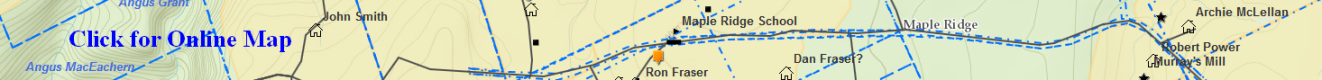 Will_MacDonald_Donald(Moidart) – (Eigg Mountain Settlement History)Probate file A-150Donald MacDonald died in 1847 without leaving a will. Two of his sons – Joseph and Angus petitioned the probate court for a settlement of his estate. There is no information of how the estate was settled but there is an inventory list.70 acres of land1 Mare and colt1 Mare two years old1 pair of oxen four years old3 milk cows 3 calfs1 pair of oxen three years old1 heiffer1 yearling10 sheep1 plow1 cart 1 ox yoke one pair dockiron ?1 scythe 1 ox chain 1 gripinho ? 2 hammers 2 plain1 Irish spade 2 axe 1 adze auger saw sickles2 pots 1 oven 2 hoes1 table 1 chest 1 box 1 spinning wheel2 pair blankets 1 bed cover 1 skin1 fiddle 1 pair spectacles leather